		  Civitas Academy Bulletin21/01/19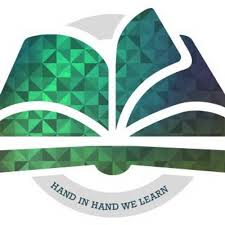 Welcome from Mr Wieder I spent some time updating the website last week. Year 3 class pages are now finally in place! My apologies to families for the delay in me figuring out how to get these pages live on the website. There are many events planned over the next few weeks. Further details are indicated later in the bulletin.Question and Answer SessionNobody attended the session last week, but I received a really good question via email about the school’s approach to Relationship and Sex Education (RSE), which is currently planned to be made compulsory from 2020. Historically in other schools that I have worked in, most content would be taught in years 5 and 6 and letters would go out prior to the lessons explaining what would be taught. Parents/ carers would then have the right to withdraw their child from the lessons. The proposed change from 2020 would mean that parents would no longer have the right to withdraw children from lessons.As a school we are still at the fact finding stage of what the Relationships and Sex Education policy will look like at Civitas. We will be looking to obtain further guidance from both Reach2 and Reading Local Authority to ensure whatever policy the school adopts would be in line with practice seen at other schools to ensure what we would be teaching is relevant and age appropriate.When this policy is available, we will share and discuss with families, so everyone is sure of what is being taught and when. As I am still awaiting further guidance, I am holding off writing the policy for now and plan to introduce the policy next academic year. As part of the build up to compulsory RSE, the Senior Leadership Team of the school will be reviewing the entire PSHE curriculum taught at the school to ensure we are compliant for the current proposed start date of September 2020.Year 1 PlanetariumUnfortunately, the company running this event is unable to make it next week. The Planetarium will now be at Civitas On March 1st.Staffing UpdateMiss Parsons has now started her maternity leave.Y3/4 Sportshall Athletics EventLast Wednesday, Civitas entered its first ever sports competition. The children did extremely well competing against children who were in most cases a year older than them. Overall the school finished in eighth place out all of the Reading primary schools that were invited to take part in the competition. Miss Vaal was very proud of everyone’s efforts on the day and that all children that took part were great ambassadors for the school. Well done to everybody who took part.Y2 SATS MeetingA meeting has been scheduled for parents and carers in Y2 on Wednesday 13th February at 3:30pm. The aim of the meeting is to share the process of the testing and assessment that will be used in Y2 this year. As some of you may be aware, assessments made at the end of Y2 are submitted nationally for your child and this meeting will explain the process of how the assessments are made. For anyone unable to attend the meeting we will update the website with relevant information in due course.Olympic Athlete Visit: 31st JanuaryLetters regarding this went out a couple of weeks ago. Amy Williams will be meeting the children on 31st January.NSPCC Number Day: 1st FebruaryThis year we will be taking part in this initiative to raise funds for the NSPCC. At Civitas, we will be doing the following:Children may wear clothes with numbers on, in return for a £1 donation to the NSPCC.Parents/ carers are invited to join in with their children completing mathematics based activities in classrooms with their child/ children until 9:25am.ClubsThese begin this week and run until Friday March 22nd. Thank you to Miss Vaal for co-ordinating and organising clubs. I would also like to take the opportunity to thank all members of staff who are giving up their own time to provide such an exceptional range of clubs. 112 different children will be taking part in at least one club this term. Clubs will open to Reception children in the Summer term. Please find the complete list of our offering this term below:Spring Term Clubs 2019Please note that before school clubs begin at 8am and after school clubs finish at 4:20pm.Spring Key Dates (New events highlighted in yellow)DayTimeClubTeacherMondayLunchtimeMindful ColouringMiss FrainMondayAfter SchoolBall SportsMiss VaalMondayAfter SchoolLegoMrs CareyTuesdayBefore School Sum DogMiss GundryTuesdayAfter SchoolTeam GamesMiss VaalTuesdayAfter SchoolGuided ReadingMiss BomanWednesdayLunchtimeFootballMr WiederWednesdayLunchtimeChange 4 LifeMiss VaalThursdayBefore SchoolGo NoodleMiss GundryThursdayAfter SchoolGymnasticsMiss VaalFridayBefore SchoolDanceMiss VaalFridayBefore SchoolAccelerated ReaderMiss TaylorFridayLunchtimeCreative WritersMiss GundryFridayLunchtimeMathematicsMiss BomanFridayLunchtimeChessMr WiederDate and TimeEventTuesday 22nd January (Now March 1st)Y1 Planetarium at Civitas Thursday 31st JanuaryOlympic Athlete VisitFriday 1st FebruaryNSPCC Number Day (parents welcome to spend up to 9:25am in classes to join in with maths activities. Children can come in wearing clothes with numbers on for £1 donation to NSPCC)Wednesday 13th FebruaryY2 Mosque Visit Wednesday 13th February (3:30pm-4pm)Y2 SATS Meeting Thursday 14th FebruaryY3 Animal Man VisitThursday 14th February (3:30pm-4pm)Project CelebrationsMonday 18th February to Friday 22nd FebruaryHalf TermTuesday 26th FebruaryUkulele music lessons begin in Y3 (lasts for 16 weeks)Thursday 7th MarchWorld Book Day (parents welcome to spend upto 9:25am in classes to join in with reading activities. Children can come in dressed as a book character)Wednesday 13th March (3:30-6pm)Parents’ EveningThursday 14th March (9-9:30am)Question and Answer Session with Head of SchoolThursday 14th March (3:30-6pm)Parents’ EveningFriday 15th MarchComic ReliefWednesday 3rd AprilYear 3 Easter AssemblyWednesday 3rd AprilY2 Legoland TripThursday 4th April (3:30pm-4pm)Project CelebrationsFriday 5th AprilEnd of Term- Children finish at 3:15pm